Location: 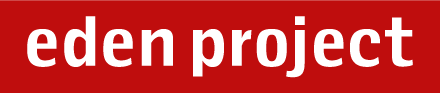 Height of vegetation (cm)Temperature (oC)Anything else we are able to measure: